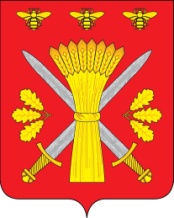 РОССИЙСКАЯ ФЕДЕРАЦИЯОРЛОВСКАЯ ОБЛАСТЬАДМИНИСТРАЦИЯ ТРОСНЯНСКОГО РАЙОНАПОСТАНОВЛЕНИЕОт  27 августа   2020 г.                                                                                 № 199О внесении изменений в постановление от 24 сентября 2019 г. №248муниципальной  программы «Содержание, ремонт  автомобильных дорог общего пользования местного значения и формирование законопослушного поведения участников дорожного движения в  Троснянском районена период  2020-2024 годы       В целях принятия мер по эффективному развитию сельских территорий в рамках муниципальной программы «Содержание, ремонт  автомобильных дорог общего пользования местного значения и  формирование законопослушного поведения участников дорожного движения в Троснянском районе на период  2020-2024 годы» п о с т а н о в л я е т: Изложить паспорт муниципальной программы «Содержание, ремонт  автомобильных дорог общего пользования местного значения и  формирование законопослушного поведения участников дорожного движения в Троснянском районе на период  2020-2024 годы» согласно приложению к настоящему постановлению. Внести изменения в паспорт программы:   2.1. Целевые показатели заменить слово 8,943 км на слово 11,633;  слово          22,9 км  на слово 22,663 км;  2.2.Объемы и источники финансирования  заменить слово 112239,069  тыс. руб. на слово 125326,00062  тыс. руб.,   добавить в том числе:  Дорожный фонд Орловской области –      64320,15810 тыс. руб.Дорожный фонд Троснянского района  -  61005,84252 тыс. руб. в том числе по годам:2020 год   заменить слово 39401,269 тыс. руб. на 46259,54762 тыс. руб.; слово 32700,00 тыс. руб. на 35320,1581 тыс. руб.; слово 6701,269 тыс. руб. на слово 10939,38952 тыс. руб.2021 год  заменить слово 18232,000 тыс. руб. на слово 20742,381 тыс. руб.;  слово 8500,00 тыс. руб. на слово 7000,00 тыс. руб.; слово 9732,00 тыс. руб. на слово 13742,381 тыс. руб.2022 год заменить слово 19550,600 тыс. руб. на слово 18882,672 тыс. руб.; слово 9800,00 тыс. руб.  на слово 7000,00 тыс. руб.; слово  9750,60 тыс. руб.  на слово11882,672 тыс. руб. 2023 год заменить слово 16578,500 тыс. руб. на слово  18745,80 тыс.            руб.; слово 6800,00 тыс. руб. на слово 7000,00 тыс. руб.2024 год заменить слово 18476,700 тыс. руб. на слово 20695,60 тыс. руб.; слово 8700,00 тыс. руб. на слово 8000,00 тыс. руб.; слово 9776,70 тыс. руб. на слово 12695,60 тыс. руб.    3.   В абзаце 3 пункта 2  заменить слова 31,843 км на слово  32,373 км. добавить между населенными пунктами 1,923 км.     4.  Абзац 2 пункта 6 изложить в новой редакции: Общий объем средств         необходимых для реализации Программы составляет   125326,00062 тыс. руб., из них средства Дорожного фонда Троснянского района -  61005,84252 тыс. руб.,  средства Дорожного фонда Орловской области   - 64320,15810 тыс. руб.,5.    В  таблице пункта 9 заменить слово 8,943  на слово 11,633; слово  22,9 на слово 22,663, слово 31,843 на слово 34,296.6.   Приложение №1 к программе  изложить в новой редакции.7. Настоящее Постановление разместить на официальном сайте администрации Троснянского района в информационно-телекоммуникационной сети Интернет и внести изменения в Государственную автоматизированную информационную систему «Управление» в течение 10 дней с момента подписания. 8.   Контроль за исполнением настоящего постановления возлагаю на себя.Глава района                                                                А.И.НасоновПриложение   к постановлению администрации                                                                                                          Троснянского района                                                                                   от 27 августа   2020 г    №199МУНИЦИПАЛЬНАЯ ПРОГРАММА«Содержание, ремонт  автомобильных дорог общего пользования местного значения и  формирование законопослушного поведения участников дорожного движения в Троснянском районе  на период  2020-2024 годы»С. Тросна2020 годПриложение 1.  к муниципальной программе «Содержание, ремонт  автомобильных дорог общего пользования местного значения и формирование законопослушного поведения участников дорожного движения в  Троснянском районена период  2020-2024 годы»Перечень мероприятий и объем финансирования ПрограммыПаспорт муниципальной программы«Содержание, ремонт  автомобильных дорог общего пользования местного значения и  формирование законопослушного поведения участников дорожного движения в Троснянском районе на период  2020-2024 годы»Содержание проблемы и обоснование необходимости ее решения программными методамиМуниципальная программа «Содержание, ремонт автомобильных дорог общего пользования местного значения Троснянского  района, формирование законопослушного поведения участников дорожного движения на период 2020-2024 годы.» (далее - Программа) Троснянского района Орловской области разработана в соответствии с Уставом Троснянского  района, Федеральным законом от 08.11.2007 № 257-ФЗ «Об автомобильных дорогах и дорожной деятельности в Российской Федерации и о внесении изменений в отдельные законодательные акты в Российской Федерации» и полномочиями Троснянского района, в соответствии с Федеральным законом от 06.10.2003 № 131-ФЗ «Об общих принципах организации местного самоуправления в Российской Федерации».Дорожное хозяйство является одной из отраслей экономики, развитие которой напрямую зависит от общего состояния экономики страны, и в то же время дорожное хозяйство как один из элементов инфраструктуры экономики оказывает влияние на ее развитие. Автомобильный транспорт как один из самых распространенных видов транспорта требует наличия развитой сети автомобильных дорог с комплексом различных инженерных сооружений на них. Автомобильные дороги, являясь сложными инженерно-техническими сооружениями, имеют ряд особенностей, а именно: автомобильные дороги представляют собой материалоемкие, трудоемкие линейные сооружения, содержание которых требует больших финансовых затрат; в отличие от других видов транспорта автомобильный - наиболее доступный для всех вид транспорта, а его неотъемлемый элемент – автомобильная дорога – доступен абсолютно всем гражданам страны, водителям и пассажирам транспортных средств и пешеходам; помимо высокой первоначальной стоимости строительства, реконструкция, капитальный ремонт, ремонт и содержание автомобильных дорог также требуют больших затрат.   Автомобильные дороги имеют важное значение для Троснянского района Они обеспечивают связь населенных пунктов с районным центром, а также с центрами сельских поселений  и между собой. Сеть автомобильных дорог обеспечивает население и доступ к материальным ресурсам, позволяет расширить производственные возможности экономики за счет снижения транспортных издержек и затрат времени на перевозки. Развитие экономики района во многом определяется эффективностью функционирования автомобильного транспорта, которая зависит от уровня развития и состояния сети автомобильных дорог общего пользования местного значения.Ос    Основной целью развития и совершенствования системы управления состоянием местных автомобильных дорог, улично-дорожной сети является наиболее полное, эффективное и качественное удовлетворение потребностей общества в дорожных услугах путем обеспечения бесперебойного и безопасного движения по дорогам автотранспортных средств.         На  территории   Троснянского      муниципального   района общая   протяженностьавтомобильных дорог общего пользования местного значения на 01.01.2019 г. составляет410,83 км, в том числе протяженность автомобильных дорог общего пользования местного значения с твердым покрытием 170,85 км или 41,9 %. Автомобильные дороги, как элемент социальной и производственной инфраструктуры, обеспечивают эффективную работу автомобильного транспорта, они находятся в совместном использовании населением, местными предприятиями и оказывают влияние на экономику муниципального района. Большинство населенных пунктов  муниципального района  располагает дорогами, не обеспеченными достаточным уровнем организации безопасности движения, что ведет к ограничению скоростей движения на некоторых участках дорог, снижению их пропускной способности, к увеличению дорожно-транспортным происшествиям. Разработка и реализация Программы позволит улучшить состояние дорожного покрытия на ряде участков, тем самым обеспечит удобства и безопасность движения транспорта и пешеходов. Неудовлетворительное качество дорог является причиной негативных социальных последствий, включая ДТП. Выполнение комплекса работ по ремонту автомобильных дорог является одним из важных условий обеспечения их сохранности, повышение безопасности движения, долговечности и надежности автомобильных дорог, эффективности обслуживания пользователей и оптимизации расходования средств выделяемых на нужды дорожного хозяйства. Так за период   2016-2018 годов отремонтировано дорог асфальтобетонным покрытием и проведено устройство с щебеночным покрытием протяженностью 78,29 км, что 46% от  протяженности дорог с твердым покрытием.         Кроме того для сохранности автомобильных дорог общего пользования местного значения и искусственных сооружениях на них, необходим комплекс мероприятий на содержание и обеспечение безопасности движения автотранспорта на этих автомобильныхдорог, которые включают в себя:- очистка от снега дорожного полотна;- обработка дорожного покрытия улиц противогололедными материалами;- ямочный ремонт асфальтобетонных покрытий;- ямочный ремонт гравийных и щебеночных покрытий;- восстановление профиля щебеночных дорог;- механизированная очистка покрытий от пыли и грязи;- косьба сорной растительности;- вырубка кустарников;Основные цели и задачи программы          Целями настоящей Программы является приведение дорожного покрытия автомобильных дорог общего пользования местного значения в административном центре с. Тросна и населенных пунктах  муниципального района в соответствие с нормативными требованиями к транспортно-эксплуатационному состоянию, улучшение транспортно-эксплуатационного состояния дорог, рост качества жизни населения и обеспечения комфортных условий проживания граждан в сельской местности, создание безопасных условий для осуществления круглогодичных грузовых и пассажирских перевозок. Профилактика и предупреждение дорожно-транспортных происшествий на автодорогах общего пользования местного значения Троснянского района. Повышение качества профилактики детского дорожно- транспортного травматизма.         Для достижения указанных целей необходимо решить задачу по проведению ремонта автомобильных дорог общего пользования местного значения в административном центре  и населенных пунктах Троснянского района, доведение технического и эксплуатационного состояния автомобильных дорог общего пользования местного значения в Троснянском районе до нормативных требований.Основной задачей  Программы является   приоритетное выполнение работ по содержанию и ремонту автомобильных дорог общего пользования местного значения, улучшение их транспортно-эксплуатационного состояния для обеспечения безопасности дорожного движения, а также снижение уровня травматизма и гибели людей.         В результате выполнения Программы ожидается улучшение транспортно-эксплуатационного состояния дорог в административном центре с. Тросна   и населенных пунктах  муниципального района протяженностью  32,373 км и между населенными пунктами 1,923 км.Срок реализации Программы     Реализация Программы рассчитана на 2020-2024 годы.  Выполнение установленных сроков реализации Программы обеспечивается системой программных мероприятий.Мероприятия по реализации Программы     Реализация Программы предусматривает мероприятия, обеспечивающие решение поставленных задач для достижения основной цели Программы. Перечень мероприятий отражен в приложении № 1 к Программе.Система  мероприятий Программы     Система программных мероприятий включает в себя:5.1. Использование и совершенствование в установленном порядке нормативной базы и нормативов для проведения работ по содержанию и ремонту автомобильных дорог общего пользования местного значения и инженерно-транспортных сооружений на них,5.2. Формирование и согласование с главами сельских поселений Троснянского района плана мероприятий  по ремонту  и содержанию  транспортной инфраструктуры муниципального района.5.3. Изготовление проектно-сметной (сметной) документации на ремонт дорог в административном центре с. Тросна и населенных пунктах муниципального района.5.4. Прохождение экспертизы сметной документации  на определение достоверности сметной стоимости  ремонта дорог.5.5 .Определение подрядных организаций для выполнения работ по содержанию и ремонту автомобильных дорог общего пользования местного значения  в административном центре и населенных пунктах  Троснянского района  в соответствии с требованиями Федерального закона от 05 апреля 2013 года №44-ФЗ «О контрактной системе в сфере закупок товаров, работ, услуг для обеспечения государственных и муниципальных нужд».6.Контроль отделом архитектуры, строительства и ЖКХ администрации Троснянского района  выполнения работ подрядчиками, ведение и учет  финансовой, отчетной и статистической  документации.     Объёмы финансирования определяются в соответствии с действующими нормативамии ценами на дорожно-строительные работы, с учетом планируемого объёма дорожных работ.Программой предусматривается:- ремонт муниципальных автомобильных дорог общего  пользования и    улично-дорожнойсети с целью проведения оптимизации дорожной сети и приведения дорог и дорожных сооружений в нормативное состояние для создания круглогодичного безопасного транспортного сообщения при организации грузо-пассажирских перевозок;- выполнение текущего ремонта муниципальных автомобильных дорог, необходимые объёмы которого определяются по ежегодным весенним обследованиям состояния дорожного  полотна и дорожных сооружений комиссионно уполномоченными лицами и планирование с учетом наличия финансирования на эти мероприятия.      Объёмы финансирования определяются с учетом сложившихся рыночных цен на дорожные ремонтно-строительные работы.       Выполнение мероприятий Программы, перечень объектов, объемов и структуры финансирования, предусмотренных  в течение 2017-2019 годов представлены в Приложении 1 к Программе.Обоснование ресурсного обеспечения Программы.    Финансирование Программы осуществляется за счет дорожного фонда  Троснянского района и Дорожного фонда Орловской области.      Общий объем средств  необходимых для реализации Программы составляет   125326,00062 тыс. руб., из них средства Дорожного фонда Троснянского района   61005,84252 тыс. руб.,  средства Дорожного фонда Орловской области   – 64320,15810 тыс. руб.,      Конкретный объем финансовых средств на ремонт автомобильных дорог общего пользования местного значения Троснянского района будет определен после проведения конкурсных торгов по отбору подрядных организаций.       Отбор дорожных строительных организаций осуществляется в соответствии с требованиями законодательства на размещение заказов с проведением конкурсных и иных процедур. При получении экономии по выполненным работам, на основании предложений  отдела архитектуры, строительства и ЖКХ администрации Троснянского района финансовому отделу администрации, экономия бюджетных ассигнований  направляется на выполнение других видов дорожных работ.Организация управления и механизм реализации Программы.      Формирование перечня  объектов дорожной сети    Троснянского района для включения в программу содержания, ремонта, формирование законопослушного поведения участников дорожного движения осуществляется  отделом архитектуры, строительства и ЖКХ администрации Троснянского района  на основании результатов сезонных обследований состояния автомобильных дорог местного значения, с учетом необходимости достижения значений целевых показателей реализации программы.      Отдел архитектуры, строительства и ЖКХ  администрации Троснянского муниципального района осуществляет:1) координацию реализации Программы;2) организацию выполнения мероприятий Программы;3) подготовку информации и отчетов о выполнении Программы;4) совершенствование механизма реализации Программы;5) подготовку предложений по корректировке Программы;6) координацию Программы с другими муниципальными программами.     Финансирование Программы за счет соответствующего финансирования осуществляется в установленном порядке через исполнителей программных мероприятий и зависит от утверждённых на очередной год расходов районного бюджета. При изменении объёмов бюджетного финансирования по сравнению с предусмотренными Программой, для последующей корректировки Программы заказчик уточняет объёмы работ и финансирование программных мероприятий.Подрядные организации, получившие заказ на выполнение программных мероприятий, осуществляют свою деятельность в соответствии с заключенными договорами.Программные мероприятия доводятся заказчиком Программы до исполнителей Программы, в ходе реализации Программы контролируются;- выполнение утверждённых программных мероприятий (заказов) и показателей по содержанию, объёмам, срокам, механизму осуществления;- затраты ресурсов (по срокам поступления и освоения), эффективность их использования;- эффективность программных мероприятий.     При выполнении программных мероприятий, при необходимости, производятся корректировка и уточнение показателей Программы.      Контроль за целевым расходованием средств осуществляется Администрацией Троснянского района и Ревизионной комиссией.      Текущий контроль своевременности и качества выполнения мероприятий Программы осуществляют администрация Троснянского района и администрации сельских поселений.       Реализация Программы будет происходить системно, предусматривая взаимодействиевсех исполнителей в процессе ее реализации. Программа согласуется с основными направлениями социально-экономического развития Троснянского района.     Под результатом реализации Программы понимается повышение комфортности проживания на территории Троснянского муниципального района и улучшение общей инвестиционной привлекательности территории муниципального района, в том числе оптимизации дорожно-транспортной инфраструктуры и снижение расходов бюджета на содержание муниципальных автомобильных дорог общего пользования и снижению возможности возникновения аварийных и чрезвычайных ситуаций и повышение безопасности условий для участников дорожного движения.   Под результативностью программных мероприятий и Программы в целом понимаются меры соответствия ожидаемых результатов реализации Программы поставленной цели, степень приближения к этой цели и уровень позитивного воздействия на социальные и экономические параметры развития Троснянского муниципального района.Организация управления      Администрация Троснянского района организует работу по реализации программы, осуществляет контроль за целевым использованием денежных средствОжидаемые результаты реализации программы     Реализация муниципальной Программы «Содержание, ремонт автомобильных дорог общего пользования местного значения, формирование законопослушного поведения участников дорожного движения в Троснянском  районе на период 2020-2024 годы» приведёт к:- улучшению качества и приведению автомобильных дорог в нормативное состояние, приведению транспортно-эксплуатационных показателей автомобильных дорог общего пользования местного значения, к соответствующим требованиям ГОСТ, в соответствии с таблицей:- повышению комфортности проживания на территории Троснянского муниципального района и улучшение общей инвестиционной привлекательности территории муниципального района;- оптимизации дорожно-транспортной инфраструктуры и снижение расходов бюджета на содержание муниципальных автомобильных дорог общего пользования;- снижению возможности возникновения аварийных и чрезвычайных ситуаций и повышение безопасности условий для участников дорожного движения.Оценка эффективности реализации ПрограммыЭкономическая эффективность от реализации программы ожидается в виде:- повышения качества автомобильных дорог общего пользования местного значения и условий безопасности дорожного движения;- повышение жизненного и культурного уровня населения Троснянского района путем удовлетворения спроса на автомобильные перевозки;- улучшение условий для социально-экономического и демографического развития населенных пунктов сельских поселений Троснянского района.- снижение моральных и материальных потерь в случае возникновения нештатных ситуаций, происшествий и чрезвычайных ситуаций. №п/пНаименование мероприятий ВсегоВсегов том числе по годамв том числе по годамв том числе по годамв том числе по годамв том числе по годамв том числе по годамв том числе по годамв том числе по годамв том числе по годамв том числе по годам№п/пНаименование мероприятий ВсегоВсего2020202020212021202220222023202320242024№п/пНаименование мероприятий протяженность, кмстоимость, тыс. руб., протяженность, кмстоимость, тыс. руб., протяженность, кмстоимость, тыс. руб., протяженность, кмстоимость, тыс. руб., протяженность, кмстоимость, тыс. руб., протяженность, кмстоимость, тыс. руб., 12345678910111213141. Содержание автомобильных дорог общего пользования  местного значения, в том числе:410,8320910,0410,834100,00410,834150,00410,834200,00410,834210,00410,834250,001.1Летнее содержание410,834182,00820,00830,00840,00842,00850,001.2Зимнее содержание 410,8316728,003280,003320,003360,003368,003400,002.Ремонт автомобильных дорог местного значения общего пользования, в том числе:- Дорожный фонд Орловской области -Дорожный фонд Троснянского района34,296104204,0006264320,1581039883,8425213,21642131,5476235320,15816811,389524,416531,3817000,009531,3814,5914641,6727000,007641,6725,8914496,807000,007496,806,216402,608000,008402,602.1д. Гранкино (щебень)в том числе:- Дорожный фонд Орловской области -Дорожный фонд Троснянского района4,4910416,301,222830,401,543572,303536,54735,7532.2д. Сомово (ул. Школьная)асфальтобетонв том числе:- Дорожный фонд Орловской области -Дорожный фонд Троснянского района0,72581,28192555,4690825,812820,72581,28192555,4690825,812822.3д. Сомово, д. Саковнинки,  (асфальтобетон)- Дорожный фонд Орловской области -Дорожный фонд Троснянского района1,95654,998845598,448,8556,549991,95654,998845598,448,8556,549992.4с. Тросна (асфальтобетон)в том числе:2.4ул. Ленина0,063862,158920,063862,158922.4ул. Резника,в том числе:- Дорожный фонд  Орловской области- Дорожный фонд Троснянского района2,5110229,979539831,53866398,440872,5110229,979539831,53866398,440872.4ул. Лесковав том числе:- Дорожный фонд Троснянского района0,331019,0951019,0950,331019,0951019,09502.4ул. Советская в том числе:- Дорожный фонд Орловской области -Дорожный фонд Троснянского района0,51750,000,51750,00659,8731090,1272.4Площадки на ул. Ленина, ул. Заводская0,56900,8350,56900,8352.5д. Ефратово (щебень)1,052238,2231,052238,2232.6д. Н. Муханово, ул. Деревня, ул. Лизуновка (щебень) в том числе:- Дорожный фонд Орловской области -Дорожный фонд Троснянского района0,851972,000,851972,001535,200436,802.7Н. Муханово-Жизло-Павлово (щебень)в том числе:- Дорожный фонд  Орловской области- Дорожный фонд Троснянского района1,9235119,9105000,00119,9101,9235119,9105000,00119,9102.8с. Ломовец от дома №43 до №113(щебень)1,774106,401,774106,402.9.п. Рождественский(асфальтобетон)в том числе:- Дорожный фонд Орловской области -Дорожный фонд Троснянского района1,75882,000,62040,001,13842,003803,5838,4202.10с. Муравль (асфальт)в том числе:- Дорожный фонд  Орловской области- Дорожный фонд Троснянского района1,275781,551,275781,5505723,734557,815,502.11п. Могилевский (щебень)1,33358,0361,33358,0362.12д. Масловка(щебень)1,03274,0671,03274,0672.13с. Воронец (от с/х базы, щебень)1,512548,501,512548,502.14д. Лебедиха(по одной стороне,щебень)1,172749,501,172749,5022.15д. Каменец (к памятнику ВОВ)(щебень)в том числе:- Дорожный фонд  Орловской области- Дорожный фонд Троснянского района1,13975,6651,13975,6651276,26552699,399522.16д. Чермошное(щебень) в том числе:- Дорожный фонд Орловской области -Дорожный фонд Троснянского района3,217658,502,35520,005464,8055,20022.14д.  С.Турьи (щебень)1,042516,801,042516,822.17с. Гнилец (от дома №41 до №51, щебень)- Дорожный фонд  Орловской области- Дорожный фонд Троснянского района0,822448,038881368,445231079,593650,822448,038881368,445231079,5936522.18с. Никольскоеул. Заречная, ул. Колхозная  (щебень)в том числе:- Дорожный фонд  Орловской области- Дорожный фонд Троснянского района3,3611077,0265510966,25628110,770273,3611077,0265510966,25628110,7702722.19д. Красавка(асфальтобетон)в том числе:- Дорожный фонд  Орловской области- Дорожный фонд Троснянского района2,19899,2787000,002899,2782,19899,2787000,002899,27822.20д. Березовка, ул. Солнечная(щебень)0,712335,9570,712335,95733.Формирование законопослушного поведения участников дорожного движения212,0028,0061,0041,0039,0043,0033.1Осуществление контроляза сохранностью дорогместного значения00000033.2Оснащение  дошкольных образовательных учреждений оборудованием, позволяющим в игровой форме формировать навыки безопасного поведения на улично-дорожной сети5,001,001,001,001,001,0033.3Проведение пропагандистских кампаний, направленных на формирование у участников дорожного движения стереотипов законопослушного поведения, информирование населения об опасностях, возникающих на дорогах общего пользования местного значения, участие в районных массовых мероприятиях с детьми по безопасности дорожного движения00000033.4Создание системы маршрутного ориентирования (установка дорожных знаков)  на улично- дорожной сети в с. Тросна 207,0027,0060,0040,0038,0042,0033.5Организация и проведение сходов граждан с привлечением должностных лиц и специалистов по профилактике безопасности дорожного движения00000033.6Разработка и принятиенормативных актов по вопросам дорожнойдеятельности ибезопасности дорожного движения000000Итого по Троснянскому району, в том числе:125326,0006246259,5476220742,38118882,67218745,8020695,60Дорожный фонд Троснянского района61005,8425210939,3895213742,38111882,67211745,8012695,60Дорожный фонд Орловской области64320,1581035320,15817000,007000,007000,008000,00